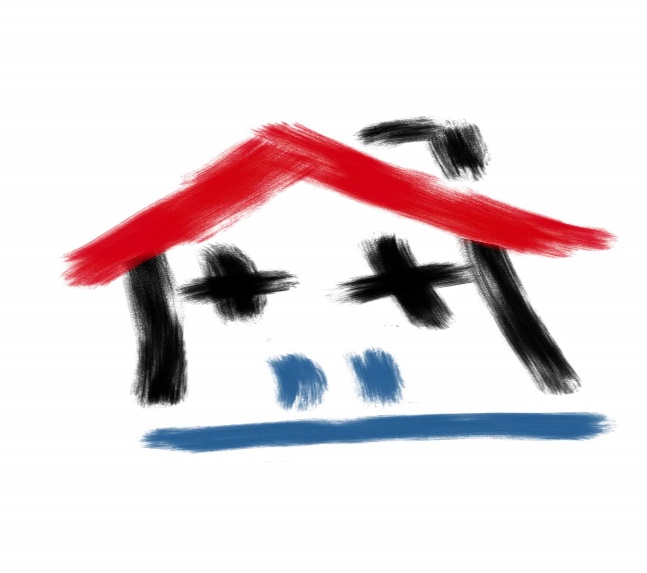 Business Office813 S. 13th St.Tacoma WA 98405PHONE -253-302-3347FAX – 253-301-1904Recoveryfoundationusa.comOFFICE HOURS:Mon -Thurs 10am to 4pmFriday by appointment onlySat and Sun closedPROVIDED IN EACH HOMEFully FurnishedAll utilities includedCable Phone and WIFIWasher and dryer in each unit24 onsite managers availableSupportive services and Navigation of community resources.Our Rates Shared Room: $500.00 per month	Single room: $600.00 per monthONE-TIME NON-REFUNDABLE PROCESSING FEE: $150.00OUR MISSIONTo provide a clean, safe and sober environment to all in need of quality housing. 